ЗАБАЙКАЛЬСКИЙ КРАЕВОЙ СОЮЗ  ОРГАНИЗАЦИЙ ПРОФСОЮЗОВ«ФЕДЕРАЦИЯ ПРОФСОЮЗОВ ЗАБАЙКАЛЬЯ»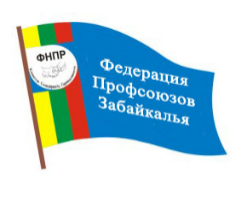 ПРЕДСЕДАТЕЛЬe-mail: profchita1@yandex.ru						  672000,   г.  Чита,   ул. Ленина, 90http:// www.prof-chita.ru							  Тел/факс:  (302-2) 32-33-58      Уважаемые коллеги!Информируем вас о том, что 23 января в 10:00 (мск) состоится интернет-видеоконференция, в ходе которой председатель ФНПР Михаил Шмаков ответит на вопросы членов профсоюзов. Трансляция будет организована центральной профсоюзной газетой «Солидарность» при технической поддержке «Профсоюз ТВ» в формате вебинара.Посмотреть онлайн трансляцию вы сможете, перейдя по баннерной ссылке «Задай вопрос Михаилу Шмакову», размещенной на сайте ФНПР: http://proftvonline.ru/ Обращаем внимание, что для качественного сигнала скорость интернет-соединения не должна быть меньше 2 Мбит/с.В ходе прямого эфира на экране будет указан телефон, по которому можно задавать вопросы Михаилу Шмакову в режиме реального времени.После окончания прямого эфира запись будет размещена на хостинге YouTube и доступна по ссылке на сайте ФНПР.Приглашаем всех желающих присоединиться к просмотру интернет-трансляции.Кроме того, просим Вас направить в пресс-службу Федерации профсоюзов Забайкалья вопросы, которые были адресованы в адрес М.В. Шмакова или будут озвучены в ходе трансляции.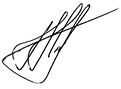 С уважением,				                                            З.В.  Прохорова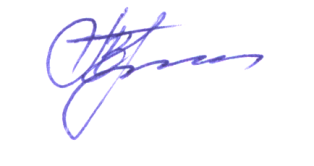 Исп. Л.В. Царькова 35-49-59    17 января 2019 года                                                                                                                                                                                                                                                                                                          №  24 